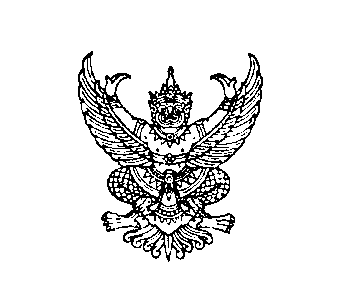 บันทึกข้อความส่วนราชการ..............................................................................................................................ที่....................................................................วันที่...................................................................เรื่อง ………………………………………………………………………...................................................................เรียน	ผู้อำนวยการวิทยาลัยเทคนิคชลบุรีสิ่งที่ส่งมาด้วย		  ข้าพเจ้า .......................................................... ตำแหน่ง ..................................................... ทำหน้าที่ ................................................................มีความประสงค์ ขออนุญาตจัดซื้อวัสดุสำหรับดำเนินการจัดทำ............................................................ จำนวน ..................รายการ เป็นเงินทั้งสิ้น ................. บาท (............................................................................) จึงเรียนมาเพื่อโปรดทราบอนุญาตให้จัด......................วัสดุดังกล่าวโดยวิธี...................หากเห็นควรประการใด โปรดสั่งการลงชื่อ..............................................ผู้ขออนุมัติ    (..................................................)ความคิดเห็นหัวหน้าแผนกวิชา/งาน		         ความคิดเห็นหัวหน้างานแผนและงบประมาณเห็นสมควรอนุญาต			         .......................................................................             ไม่เห็นสมควรอนุญาต..........................	         .......................................................................    .........................................................................                .......................................................................	  ลงชื่อ...............................................................		ลงชื่อ............................................................           (นายอติชาต เครือจันทร์)				       (นางสาวปาริชาต จันทร์ประเสริฐ)หัวหน้างานวิจัย พัฒนานวัตกรรมและสิ่งประดิษฐ์ 	                  หัวหน้างานแผนและงบประมาณความคิดเห็นรองผู้อำนวยการ				ความคิดเห็นผู้อำนวยการ...........................................................................	ทราบ...........................................................................	อนุญาต	ไม่อนุญาตลงชื่อ.............................................................		ลงชื่อ.............................................................             (นายอภิชาติ อนุกูลเวช)	      		 	         (นายนิทัศน์ วีระโพธิ์ประสิทธิ์)	รองผู้อำนวยการฝ่ายแผนงานและความร่วมมือ	   	                 ผู้อำนวยการวิทยาลัยเทคนิคชลบุรี												